Potvrzení o udělení jednotlivých stupňů odznaku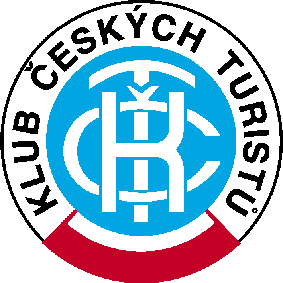      Sekce vysokohorské turistiky                       KLUBU ČESKÝCH TURISTŮ                                                      Tematický turistický odznak                                VRCHOLY ČR NEJVYŠŠÍ VRCHOLY ČESKÝCH, MORAVSKÝCH A SLEZSKÝCH POHOŘÍ v ČR  ZÁZNAMNÍKJméno a příjmení:                                                                   Rok narození:Adresa trvalého bydliště:                                                                      PSČ:Člen odboru KČT:                                                        Číslo průkazu KČT:Podmínky:1.  Plnění tohoto TTO má za cíl vhodně motivovat zaměření turistických aktivit na nejtypičtější cíle      klasické pěší turistiky – vrcholy pohoří. Dalším cílem je poznat i méně známé, odlehlejší a méně      navštěvované oblasti České republiky a osvojit si oficiální zeměpisné názvy všech geomorfologických      celků ČR charakteru hornatin, vrchovin a pahorkatin. 2.  Vyhlašovatelem TTO je sekce VHT KČT, Revoluční 8, 110 00 Praha 13.  Technické podmínky:3.1. Odznak má tři stupně: 3.stupeň: za výstup na 23 vrcholů                                    2.stupeň: za výstup na dalších 23 vrcholů                                   1.stupeň: za výstup na všech 69 vrcholů Výstupy je možné absolvovat v libovolném pořadí, v rámci akcí pořádaných jednotlivými odbory          KČT, a sice pěšky nebo na lyžích, výjimečně na kole (v případě, že na vrchol vede značená          cyklotrasa nebo běžně používaná komunikace).  Započítávají se výstupy vykonané po 1.1.2005Potvrzení absolvování výstupů se dokumentuje v záznamníku datem výstupu, razítkem pořadatele          akce, případně vrcholovým razítkem. Získá-li účastník za výstup jiný doklad (účastnický list,          vrcholové foto apod.), provede potvrzení do záznamníku předseda odboru KČT nebo vedoucí či          cvičitel příslušného druhu turistiky.Záznamníky jsou k dispozici v elektronické podobě k vytisknutí na webu KČT v rubrice sekce         vysokohorské turistiky (sekce VHT).                                                                                   Všechny stupně odznaku uděluje sekce VHT KČT, a sice na základě vyplněného záznamníku zaslaného          na sekretariát KČT nebo přímo na adresu: Václav Průcha, Blatské sídliště 562, 39181 Veselí nad Lužnicí.          Na obálce vlevo dole: TTO VRCHOLY ČR. Sekce VHT KČT potvrdí do záznamníku udělení příslušného          stupně a spolu s příslušným odznakem jej zašle zpět účastníkovi plnění TTO. Informace a dotazy na adrese:  pruchavaclav@gmail.com.Zpracovala sekce VHT KČT                       Cena odznaku: 50,-Kč člen KČT, 70,-Kč nečlen KČTRalská pahorkatina RALSKO 696 mSvitavská pahorkatina BALDSKÝ VRCH 691 mPodčeskoleská pahorkatina CHEBSKÝ VRŠEK679 m  Rakovnická pahorkatina       LIŠÁK 677 mHornosázavská pahorkatina ROUDNICE 661 mBenešovská pahorkatina STRÁŽ638 mJevišovická pahorkatina ZADNÍ HORA 633 mTáborská pahorkatina VELKÝ MEHELNÍK 633 mŠluknovská pahorkatina HRAZENÝ608 mChřiby BRDO587 mFrýdlantská pahorkatina ANDĚLSKÝ VRCH 572 mJičínská pahorkatinaSOKOL562 mMikulovská vrchovinaDĚVÍN 554 mDžbán DŽBÁN536 mŽulovská pahorkatina BOŽÍ HORA    525 mLitenčická pahorkatina HRADISKO 518 m        65.  Hořovická pahorkatina               BACÍN               499 m66.  Bobravská    vrchovina       KOPEČEK       479 m        67.  Ždánický les              U SLEPICE              437 mKyjovská   pahorkatina BABÍ LOM417 mOpavská   pahorkatinaALMIN KOPEC315 m3.stupeňdatum:razítko sekce VHT KČT2.stupeňdatum:razítko sekce VHT KČT1.stupeňdatum:razítko sekce VHT KČTKrkonoše SNĚŽKA 1602 mHrubý Jeseník PRADĚD 1491 mKrálický Sněžník KRÁLICKÝ SNĚŽNÍK 1424 mŠumava PLECHÝ 1378 mMoravskoslezské Beskydy LYSÁ HORA 1323 mKrušné hory KLÍNOVEC1244 mRychlebské hory SMRK 1126 mJizerské hory SMRK 1124 mOrlické hory VELKÁ DEŠTNÁ  1115 mŠumavské podhůří LIBÍN 1093 mNovohradské hory KAMENEC 1072 mČeský les ČERCHOV 1042 mHostýnsko-vsetínská hornatinaVYSOKÁ 1024 mJavorníky MALÝ JAVORNÍK 1020 mJeštědsko-Kozákovský hřbet JEŠTĚD 1012 mHanušovická vrchovina JEŘÁB 1003 mSlezské Beskydy VELKÁ ČANTORYJE 995 mSlavkovský les LESNÝ983 mZlatohorská vrchovina PŘÍČNÝ VRCH       975 mBílé Karpaty VELKÁ JAVOŘINA970 mPodbeskydská pahorkatina SKALKA 964 mDoupovské hory HRADIŠTĚ-934 m (dočasně nedostupné)NA KLOBOUKU604 mBroumovská vrchovina KRÁLOVECKÝ ŠPIČÁK 881 mNovohradské podhůří KOHOUT 875 mBrdská vrchovina TOK865 mTepelská vrchovina PODHORNÍ VRCH 847 mJablunkovské mezihoříGIROVÁ 840 mČeské středohoří MILEŠOVKA 837 mJavořická vrchovinaJAVOŘICE837 mHornosvratecká vrchovina DEVĚT SKAL 836 mKrkonošské podhůří HEJLOV 835 mPodorlická pahorkatina ŠPIČÁK 833 mNízký Jeseník SLUNEČNÁ  800 mLužické hory LUŽ 793 mŠvihovská vrchovina  KORÁB  773 mKřemešnická vrchovina KŘEMEŠNÍK 765 mSmrčiny HÁJ 758 mVizovická vrchovina KLÁŠŤOV 753 mVšerubská vrchovina KAMEŇÁK      751 mKřižanovská vrchovina       HARUSŮV KOPEC 741 mŽelezné hory U OBĚŠENÉHO737 mDrahanská    vrchovina SKALKY735 mBlatenská pahorkatina DRKOLNÁ 729 mDěčínská vrchovina DĚČÍNSKÝ SNĚŽNÍK723 mVlašimská pahorkatina JAVOROVÁ SKÁLA723 mKřivoklátská vrchovina RADEČ 721 mZábřežská vrchovina LÁZEK 714 mPlaská pahorkatina VLČÍ HORA 704 m